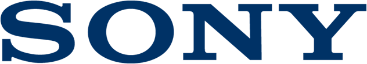 Press Release20 de maio de 2019Os primeiros televisores 8K da Sony chegam ao mercado no início de junhoO televisor 8K HDR Full Array LED ZG9 oferece uma surpreendente resolução 16 vezes superior à do Full HD, com uma qualidade de imagem ímpar, como só a Sony consegue proporcionar. Os modelos do televisor de 98" e 85" deverão estar disponíveis em determinados revendedores na Europa a partir de junho, com as pré-encomendas a começarem agora.A Sony Europe anunciou hoje os preços e a disponibilidade dos novos televisores 8K HDR Full Array LED ZG9 da Série MASTER. Os televisores da Série MASTER da Sony representam o auge da qualidade de imagem disponível para utilizadores domésticos e são capazes de exibir imagens que transmitem fielmente a visão dos seus criadores. A Série MASTER é o nome dado exclusivamente aos televisores topo de gama da Sony e oferece um nível de qualidade de imagem, cor, contraste e nitidez superior, que se aproxima ao de um ecrã de estilo profissional. Os televisores da Série MASTER incluem ainda o Modo Calibrado Netflix e o IMAX Enhanced1, para garantir que os conteúdos são apresentados conforme previsto pelos seus criadores.Os televisores 8K HDR Full Array LED ZG9 da Série MASTER estão equipados com o Processador de Imagem X1™ Ultimate de última geração, para um nível de detalhe e contraste mais preciso. Este processador possui um papel fundamental ao proporcionar a imagem de alta qualidade da série MASTER. O Processador de Imagem X1 Ultimate possui um algoritmo único, especialmente desenvolvido para o 8K, que deteta e analisa de forma inteligente cada objeto presente na imagem, resultando num nível de detalhe e contraste excecional, para imagens mais realistas que representam com maior precisão a visão dos criadores. Um som de qualidade superior é também uma parte essencial da experiência de visualização. Os modelos ZG9 incluem a nova tecnologia Sound-from-Picture Reality, que reproduz fielmente a posição do som no ecrã, de modo a que, quando os atores estão a falar, o som parece sair diretamente da sua boca e não de uma coluna para a parte inferior do televisor.Os televisores de grandes dimensões estão a tornar-se cada vez mais populares e, com o modelo ZG9 de 85” e 98”, a Sony pretende otimizar a experiência de um grande ecrã em casa. Para oferecer uma qualidade de imagem superior nestes ecrãs ultragrandes, a Sony apresenta uma maior resolução com o seu primeiro televisor 8K HDR para os consumidores. Com o dobro das linhas horizontais e verticais, o 8K oferece 4 vezes mais píxeis que o 4K (ou 16 vezes superior à resolução do Full HD). Esta resolução superior resulta numa experiência de visualização mais imersiva, com imagens 8K que parecem incríveis vistas de perto e praticamente sem qualquer diferença entre píxeis.Mas não é apenas a resolução que interessa. À medida que o tamanho dos ecrãs aumenta, o processador desempenha um papel ainda mais importante na apresentação de uma qualidade de imagem superior. Através de um algoritmo proprietário, o potente Processador de Imagem X1 Ultimate foi otimizado para suportar os 33 milhões de píxeis da resolução 8K. O mesmo processador permite ainda que a tecnologia recém-desenvolvida 8K X-Reality PRO realize o upscaling de qualquer conteúdo para uma qualidade de imagem próxima do 8K utilizando uma nova base de dados 8K dedicada, para um upscaling ainda mais preciso e detalhado. Com uma longa história e experiência no desenvolvimento de câmaras profissionais e monitores, a Sony reconhece que a precisão na elaboração de componentes delicados de processamento de sinal resulta numa diferença imediatamente visível em toda a imagem.Além disso, foram desenvolvidas tecnologias 8K completamente novas e dedicadas para a série ZG9, incluindo a Backlight Master Drive com o escurecimento local de gama completa e a 8K X-tended Dynamic Range PRO. A tecnologia Backlight Master Drive na série ZG9 dispõe de módulos LED ultradensos que são controlados de forma independente, oferecendo um contraste sem precedentes com uma luminosidade incrível e negros profundos. Para tirar o máximo partido deste sistema de retroiluminação, a tecnologia 8K X-tended Dynamic Range PRO utiliza a energia armazenada para aumentar de forma inteligente a luminosidade em áreas que dela necessitem.A posição precisa do som é outro fator importante a considerar, à medida que o tamanho dos televisores aumenta. Com base na experiência obtida a partir do Acoustic Surface Audio dos ecrãs OLED, a Sony expandiu o conceito ao televisor LED Full Array ZG9 com o Acoustic Multi-Audio. Para oferecer a melhor experiência Sound-from-Picture Reality, o novo Acoustic Multi-Audio no televisor ZG9 utiliza quatro colunas frontais; duas na parte inferior e duas na parte superior – para uma posição fiel do som. Os utilizadores ouvirão o som a sair do ecrã e não do local onde estão situadas as colunas. Além disso, o televisor ZG9 possui um Modo TV Centre Speaker para os utilizadores com uma configuração do tipo cinema em casa – o televisor torna-se na coluna central. Para uma maior otimização da experiência sonora, o televisor beneficia ainda de Dolby Atmos™2, que adiciona um campo sonoro amplo e rico.O ZG9 dispõe ainda da tecnologia X-Wide Angle para assegurar que a imagem retém a sua qualidade e as suas verdadeiras cores, independentemente do ângulo de visualização, reduzindo as mudanças cromáticas ao visualizar o ecrã fora do eixo. Além disso, o X-Motion Clarity minimiza a desfocagem de movimento sem sacrificar o brilho do ecrã.Os televisores 8K HDR Full Array LED ZG9 da Série MASTER dispõem da função Android TV da Sony, que suporta uma ampla variedade de apps do Google Play™, incluindo YouTube™, Netflix, Prime Video e muitas mais (a disponibilidade varia consoante a região.) Para que o televisor e a casa se tornem ainda mais inteligentes, os televisores ZG9 têm integrado o Google Assistant. Além disso, possuem microfones integrados, que libertam as mãos dos utilizadores. Basta falar para o seu televisor utilizando o Google Assistant e planear rapidamente o seu dia, descobrir conteúdos, ou reproduzir programas televisivos, filmes e muito mais. (A disponibilidade do Google Assistant depende da região.) Os televisores também funcionam com as principais colunas inteligentes, tais como as LF-S50G e SRS-XB501G da Sony, ou dispositivos Google Home ou Amazon Echo. Ao utilizar colunas inteligentes, os utilizadores podem controlar os seus televisores e reproduzir conteúdos por streaming utilizando simplesmente a sua voz – com mais funcionalidades brevemente disponíveis este ano.O televisor 8K HDR Full Array LED ZG9 da Série MASTER será compatível com Apple AirPlay 2 e HomeKit. A aplicação AirPlay 2 permite-lhe efetuar facilmente o streaming de conteúdos a partir do seu iPhone, iPad e Mac diretamente para o seu televisor da Sony. Veja filmes e programas a partir do iTunes e de outras aplicações de vídeos, ou fotografias diretamente no seu televisor da Sony. Reproduza música ou oiça podcasts no televisor e através das colunas AirPlay 2 em toda a sua casa - tudo perfeitamente sincronizado. O HomeKit permite-lhe controlar de forma fácil e segura os seus produtos domésticos inteligentes através da app Home ou falando, simplesmente, com a Siri nos seus dispositivos Apple. Poderá adicionar os televisores à app Home e incluí-los em cenas ou automações com outros acessórios do HomeKit. Os utilizadores podem, por exemplo, criar uma "Noite de Cinema" através da app, ligando facilmente o seu televisor inteligente, escurecendo as luzes e pedindo simplesmente à Siri para apresentar o filme. O suporte das aplicações AirPlay 2 e HomeKit será lançado nos modelos ZG9, AG9, XG95, XG85 em 2019.O ZG9 possui um telecomando de voz de qualidade premium, recém-desenvolvido, com um visual elegante em alumínio, configuração de botões simplificada e a adição de RF para uma resposta rápida e controlo fácil, sem a necessidade de apontar o telecomando. A interface do utilizador recém-desenvolvida permite ainda um acesso fácil e rápido às suas apps e definições favoritas.Dimensões disponíveis: 85" (início de junho), 98" (meados de junho).Para mais informações sobre os preços e a disponibilidade locais, visite o seu website local da Sony: www.sony.pt.1 Disponível através de uma futura atualização de software. 2 Disponível através de uma futura atualização de software. *Google, Android TV e outras marcas e logótipos relacionados são marcas comerciais da Google LLC.Prime Video e todos os logótipos relacionados são marcas comerciais da Amazon.com, Inc. ou das respetivas filiais.– FIM –Sobre a Sony Corporation: A Sony Corporation é um fabricante líder de produtos de áudio, vídeo, imagem, jogos, comunicação, dispositivos essenciais e tecnologias da informação, para os mercados de consumo e profissional. Graças às suas atividades no mundo da música, da imagem, do entretenimento interativo e online, a Sony está numa posição única para ser a empresa líder mundial no setor da eletrónica e do entretenimento.  A Sony registou um volume de vendas anual consolidado de aproximadamente 77 mil milhões de dólares no ano fiscal terminado a 31 de março de 2018.  Website Globl da Sony: http://www.sony.net